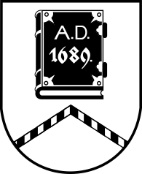 ALŪKSNES NOVADA PAŠVALDĪBAAPSTĀDĪJUMU AIZSARDZĪBAS KOMISIJASĒDE Nr.2123.08.2023., plkst. 13:00, izbraukuma sēdeDarba kārtībā:Par koku apsekošanu Alūksnes novada pašvaldības īpašumā Lielajos kapos, Alūksnē, Alūksnes novadā.Par koku apsekošanu Alūksnes novada pašvaldības īpašumā Kanaviņu iela 7A, Alūksnē, Alūksnes novadā.Par koku ciršanu projekta “Pils ielas (zemes vienības kad. apz. 3601 038 1506) pārbūve, Alūksnē, Alūksnes novadā”, ietvaros.Par koku apsekošanu valsts vietējā V399 Mālupe-Beja-Karitāni autoceļa nodalījuma joslā. Par koka ciršanu pašvaldības īpašumā “Ķirsīši”, Pededzes pagastā, Alūksnes novadā.[..]Sēde no 6. jautājumā pasludināta par slēgtu, pamatojoties uz Pašvaldību likuma 27.panta ceturto daļu. Darba kārtība netiek publiskota, jo satur ierobežotas pieejamības informāciju.Sēdes slēgtajā daļā tiks izskatīti fizisku personu iesniegumi par koku ciršanas atļaujas izsniegšanu privātīpašumos augošiem kokiem.